  英国签证个人资料表仅适用于广州领区请填写是否有亲属在英国，如果有请提供相关信息：关于旅行费用及细节情况，请填写以下内容：未成年人及学生需增加填写以下内容：在职人员、自由职业者、退休人员、无业人员、家庭主妇需增加填写以下内容： 邀请方信息备注：1、请逐项填写上述信息并确保要内容完整、字迹清晰  2、电话号码前请注明区号本人声明：1、本人保证以上所填内容完全属实，否则本人将接受被取消申请资格，并由本人承担因此造成的所有风险和损失。2、我理解是否给予签证的最终决定权是领馆的行政权力，若我被拒签或退签，我愿意承担因此造成的损失。申请日期：  年     月      日          申请人签名：  姓名姓名曾用名曾用名曾用名曾用名曾用名曾用名性别性别性别性别性别性别性别出生日期出生日期    年    月    日    年    月    日    年    月    日    年    月    日    年    月    日    年    月    日    年    月    日    年    月    日出生地出生地出生地出生地出生地出生地婚姻状况婚姻状况婚姻状况婚姻状况婚姻状况婚姻状况婚姻状况现在实际住址现在实际住址邮编邮编邮编您从何时迁入现居住地您从何时迁入现居住地您从何时迁入现居住地您从何时迁入现居住地您从何时迁入现居住地您从何时迁入现居住地您从何时迁入现居住地您从何时迁入现居住地您从何时迁入现居住地您从何时迁入现居住地您从何时迁入现居住地您从何时迁入现居住地    年   月   日    年   月   日    年   月   日    年   月   日语言能力语言能力1，英语□ 2.其他□__________(如签证官对申请人的材料有疑问需进行电调时，申请人可用哪种语言)1，英语□ 2.其他□__________(如签证官对申请人的材料有疑问需进行电调时，申请人可用哪种语言)1，英语□ 2.其他□__________(如签证官对申请人的材料有疑问需进行电调时，申请人可用哪种语言)1，英语□ 2.其他□__________(如签证官对申请人的材料有疑问需进行电调时，申请人可用哪种语言)1，英语□ 2.其他□__________(如签证官对申请人的材料有疑问需进行电调时，申请人可用哪种语言)1，英语□ 2.其他□__________(如签证官对申请人的材料有疑问需进行电调时，申请人可用哪种语言)1，英语□ 2.其他□__________(如签证官对申请人的材料有疑问需进行电调时，申请人可用哪种语言)1，英语□ 2.其他□__________(如签证官对申请人的材料有疑问需进行电调时，申请人可用哪种语言)1，英语□ 2.其他□__________(如签证官对申请人的材料有疑问需进行电调时，申请人可用哪种语言)1，英语□ 2.其他□__________(如签证官对申请人的材料有疑问需进行电调时，申请人可用哪种语言)1，英语□ 2.其他□__________(如签证官对申请人的材料有疑问需进行电调时，申请人可用哪种语言)1，英语□ 2.其他□__________(如签证官对申请人的材料有疑问需进行电调时，申请人可用哪种语言)1，英语□ 2.其他□__________(如签证官对申请人的材料有疑问需进行电调时，申请人可用哪种语言)1，英语□ 2.其他□__________(如签证官对申请人的材料有疑问需进行电调时，申请人可用哪种语言)1，英语□ 2.其他□__________(如签证官对申请人的材料有疑问需进行电调时，申请人可用哪种语言)1，英语□ 2.其他□__________(如签证官对申请人的材料有疑问需进行电调时，申请人可用哪种语言)1，英语□ 2.其他□__________(如签证官对申请人的材料有疑问需进行电调时，申请人可用哪种语言)1，英语□ 2.其他□__________(如签证官对申请人的材料有疑问需进行电调时，申请人可用哪种语言)1，英语□ 2.其他□__________(如签证官对申请人的材料有疑问需进行电调时，申请人可用哪种语言)1，英语□ 2.其他□__________(如签证官对申请人的材料有疑问需进行电调时，申请人可用哪种语言)1，英语□ 2.其他□__________(如签证官对申请人的材料有疑问需进行电调时，申请人可用哪种语言)1，英语□ 2.其他□__________(如签证官对申请人的材料有疑问需进行电调时，申请人可用哪种语言)1，英语□ 2.其他□__________(如签证官对申请人的材料有疑问需进行电调时，申请人可用哪种语言)1，英语□ 2.其他□__________(如签证官对申请人的材料有疑问需进行电调时，申请人可用哪种语言)1，英语□ 2.其他□__________(如签证官对申请人的材料有疑问需进行电调时，申请人可用哪种语言)1，英语□ 2.其他□__________(如签证官对申请人的材料有疑问需进行电调时，申请人可用哪种语言)1，英语□ 2.其他□__________(如签证官对申请人的材料有疑问需进行电调时，申请人可用哪种语言)1，英语□ 2.其他□__________(如签证官对申请人的材料有疑问需进行电调时，申请人可用哪种语言)1，英语□ 2.其他□__________(如签证官对申请人的材料有疑问需进行电调时，申请人可用哪种语言)1，英语□ 2.其他□__________(如签证官对申请人的材料有疑问需进行电调时，申请人可用哪种语言)1，英语□ 2.其他□__________(如签证官对申请人的材料有疑问需进行电调时，申请人可用哪种语言)1，英语□ 2.其他□__________(如签证官对申请人的材料有疑问需进行电调时，申请人可用哪种语言)1，英语□ 2.其他□__________(如签证官对申请人的材料有疑问需进行电调时，申请人可用哪种语言)1，英语□ 2.其他□__________(如签证官对申请人的材料有疑问需进行电调时，申请人可用哪种语言)1，英语□ 2.其他□__________(如签证官对申请人的材料有疑问需进行电调时，申请人可用哪种语言)1，英语□ 2.其他□__________(如签证官对申请人的材料有疑问需进行电调时，申请人可用哪种语言)1，英语□ 2.其他□__________(如签证官对申请人的材料有疑问需进行电调时，申请人可用哪种语言)1，英语□ 2.其他□__________(如签证官对申请人的材料有疑问需进行电调时，申请人可用哪种语言)1，英语□ 2.其他□__________(如签证官对申请人的材料有疑问需进行电调时，申请人可用哪种语言)1，英语□ 2.其他□__________(如签证官对申请人的材料有疑问需进行电调时，申请人可用哪种语言)1，英语□ 2.其他□__________(如签证官对申请人的材料有疑问需进行电调时，申请人可用哪种语言)1，英语□ 2.其他□__________(如签证官对申请人的材料有疑问需进行电调时，申请人可用哪种语言)您所居住的房屋产权所属您所居住的房屋产权所属1，自购□  2，租用 □3，与家人住在一起□  4，其他（请解释）□1，自购□  2，租用 □3，与家人住在一起□  4，其他（请解释）□1，自购□  2，租用 □3，与家人住在一起□  4，其他（请解释）□1，自购□  2，租用 □3，与家人住在一起□  4，其他（请解释）□1，自购□  2，租用 □3，与家人住在一起□  4，其他（请解释）□1，自购□  2，租用 □3，与家人住在一起□  4，其他（请解释）□1，自购□  2，租用 □3，与家人住在一起□  4，其他（请解释）□1，自购□  2，租用 □3，与家人住在一起□  4，其他（请解释）□1，自购□  2，租用 □3，与家人住在一起□  4，其他（请解释）□1，自购□  2，租用 □3，与家人住在一起□  4，其他（请解释）□1，自购□  2，租用 □3，与家人住在一起□  4，其他（请解释）□1，自购□  2，租用 □3，与家人住在一起□  4，其他（请解释）□1，自购□  2，租用 □3，与家人住在一起□  4，其他（请解释）□1，自购□  2，租用 □3，与家人住在一起□  4，其他（请解释）□1，自购□  2，租用 □3，与家人住在一起□  4，其他（请解释）□1，自购□  2，租用 □3，与家人住在一起□  4，其他（请解释）□1，自购□  2，租用 □3，与家人住在一起□  4，其他（请解释）□1，自购□  2，租用 □3，与家人住在一起□  4，其他（请解释）□1，自购□  2，租用 □3，与家人住在一起□  4，其他（请解释）□1，自购□  2，租用 □3，与家人住在一起□  4，其他（请解释）□1，自购□  2，租用 □3，与家人住在一起□  4，其他（请解释）□1，自购□  2，租用 □3，与家人住在一起□  4，其他（请解释）□1，自购□  2，租用 □3，与家人住在一起□  4，其他（请解释）□1，自购□  2，租用 □3，与家人住在一起□  4，其他（请解释）□1，自购□  2，租用 □3，与家人住在一起□  4，其他（请解释）□1，自购□  2，租用 □3，与家人住在一起□  4，其他（请解释）□1，自购□  2，租用 □3，与家人住在一起□  4，其他（请解释）□1，自购□  2，租用 □3，与家人住在一起□  4，其他（请解释）□1，自购□  2，租用 □3，与家人住在一起□  4，其他（请解释）□1，自购□  2，租用 □3，与家人住在一起□  4，其他（请解释）□1，自购□  2，租用 □3，与家人住在一起□  4，其他（请解释）□1，自购□  2，租用 □3，与家人住在一起□  4，其他（请解释）□1，自购□  2，租用 □3，与家人住在一起□  4，其他（请解释）□1，自购□  2，租用 □3，与家人住在一起□  4，其他（请解释）□1，自购□  2，租用 □3，与家人住在一起□  4，其他（请解释）□1，自购□  2，租用 □3，与家人住在一起□  4，其他（请解释）□1，自购□  2，租用 □3，与家人住在一起□  4，其他（请解释）□1，自购□  2，租用 □3，与家人住在一起□  4，其他（请解释）□1，自购□  2，租用 □3，与家人住在一起□  4，其他（请解释）□1，自购□  2，租用 □3，与家人住在一起□  4，其他（请解释）□1，自购□  2，租用 □3，与家人住在一起□  4，其他（请解释）□1，自购□  2，租用 □3，与家人住在一起□  4，其他（请解释）□家庭电话家庭电话手    机手    机手    机手    机手    机手    机--	--	--	--	--	--	--	--	--	--	--	--	个人邮箱个人邮箱个人邮箱个人邮箱个人邮箱个人邮箱个人邮箱个人邮箱个人邮箱---------------------------护照号码护照号码签发日期签发日期签发日期签发日期签发日期年   月  日年   月  日年   月  日年   月  日年   月  日年   月  日年   月  日有效日期有效日期有效日期有效日期有效日期年  月  日年  月  日年  月  日年  月  日年  月  日年  月  日年  月  日年  月  日年  月  日签发地签发地签发地签发地签发地签发地旧护照信息（如有请提供详细信息，如果不见了请说明原因：被盗还是丢失）旧护照信息（如有请提供详细信息，如果不见了请说明原因：被盗还是丢失）旧护照信息（如有请提供详细信息，如果不见了请说明原因：被盗还是丢失）旧护照信息（如有请提供详细信息，如果不见了请说明原因：被盗还是丢失）旧护照信息（如有请提供详细信息，如果不见了请说明原因：被盗还是丢失）旧护照信息（如有请提供详细信息，如果不见了请说明原因：被盗还是丢失）旧护照信息（如有请提供详细信息，如果不见了请说明原因：被盗还是丢失）旧护照信息（如有请提供详细信息，如果不见了请说明原因：被盗还是丢失）旧护照信息（如有请提供详细信息，如果不见了请说明原因：被盗还是丢失）旧护照信息（如有请提供详细信息，如果不见了请说明原因：被盗还是丢失）旧护照信息（如有请提供详细信息，如果不见了请说明原因：被盗还是丢失）旧护照信息（如有请提供详细信息，如果不见了请说明原因：被盗还是丢失）旧护照信息（如有请提供详细信息，如果不见了请说明原因：被盗还是丢失）旧护照信息（如有请提供详细信息，如果不见了请说明原因：被盗还是丢失）旧护照信息（如有请提供详细信息，如果不见了请说明原因：被盗还是丢失）旧护照信息（如有请提供详细信息，如果不见了请说明原因：被盗还是丢失）旧护照信息（如有请提供详细信息，如果不见了请说明原因：被盗还是丢失）旧护照信息（如有请提供详细信息，如果不见了请说明原因：被盗还是丢失）旧护照信息（如有请提供详细信息，如果不见了请说明原因：被盗还是丢失）旧护照信息（如有请提供详细信息，如果不见了请说明原因：被盗还是丢失）旧护照信息（如有请提供详细信息，如果不见了请说明原因：被盗还是丢失）旧护照信息（如有请提供详细信息，如果不见了请说明原因：被盗还是丢失）旧护照信息（如有请提供详细信息，如果不见了请说明原因：被盗还是丢失）旧护照信息（如有请提供详细信息，如果不见了请说明原因：被盗还是丢失）旧护照信息（如有请提供详细信息，如果不见了请说明原因：被盗还是丢失）旧护照信息（如有请提供详细信息，如果不见了请说明原因：被盗还是丢失）旧护照信息（如有请提供详细信息，如果不见了请说明原因：被盗还是丢失）旧护照信息（如有请提供详细信息，如果不见了请说明原因：被盗还是丢失）旧护照信息（如有请提供详细信息，如果不见了请说明原因：被盗还是丢失）旧护照信息（如有请提供详细信息，如果不见了请说明原因：被盗还是丢失）旧护照信息（如有请提供详细信息，如果不见了请说明原因：被盗还是丢失）旧护照信息（如有请提供详细信息，如果不见了请说明原因：被盗还是丢失）旧护照信息（如有请提供详细信息，如果不见了请说明原因：被盗还是丢失）旧护照信息（如有请提供详细信息，如果不见了请说明原因：被盗还是丢失）旧护照信息（如有请提供详细信息，如果不见了请说明原因：被盗还是丢失）旧护照信息（如有请提供详细信息，如果不见了请说明原因：被盗还是丢失）旧护照信息（如有请提供详细信息，如果不见了请说明原因：被盗还是丢失）旧护照信息（如有请提供详细信息，如果不见了请说明原因：被盗还是丢失）旧护照信息（如有请提供详细信息，如果不见了请说明原因：被盗还是丢失）旧护照信息（如有请提供详细信息，如果不见了请说明原因：被盗还是丢失）旧护照信息（如有请提供详细信息，如果不见了请说明原因：被盗还是丢失）旧护照信息（如有请提供详细信息，如果不见了请说明原因：被盗还是丢失）旧护照信息（如有请提供详细信息，如果不见了请说明原因：被盗还是丢失）旧护照信息（如有请提供详细信息，如果不见了请说明原因：被盗还是丢失）旧护照号码旧护照号码签发日期签发日期签发日期签发日期年  月  日年  月  日年  月  日年  月  日年  月  日年  月  日年  月  日有效日期有效日期有效日期有效日期有效日期年  月  日年  月  日年  月  日年  月  日年  月  日年  月  日年  月  日年  月  日签发地签发地签发地签发地签发地签发地签发地签发地母亲姓名母亲姓名父亲出生日期父亲出生日期父亲出生日期父亲出生日期父亲出生日期父亲出生日期父亲出生日期父亲出生日期    年   月   日    年   月   日    年   月   日    年   月   日    年   月   日    年   月   日    年   月   日    年   月   日    年   月   日    年   月   日国籍国籍国籍国籍国籍国籍国籍国籍是否同行是否同行是否同行是否同行是否同行是否同行是否同行父亲姓名父亲姓名母亲出生日期母亲出生日期母亲出生日期母亲出生日期母亲出生日期母亲出生日期母亲出生日期母亲出生日期    年   月   日    年   月   日    年   月   日    年   月   日    年   月   日    年   月   日    年   月   日    年   月   日    年   月   日    年   月   日国籍国籍国籍国籍国籍国籍国籍国籍是否同行是否同行是否同行是否同行是否同行是否同行是否同行您的父/母亲是否一直保持同样的国籍您的父/母亲是否一直保持同样的国籍您的父/母亲是否一直保持同样的国籍您的父/母亲是否一直保持同样的国籍您的父/母亲是否一直保持同样的国籍您的父/母亲是否一直保持同样的国籍您的父/母亲是否一直保持同样的国籍如否，您出生时他/她的国籍为如否，您出生时他/她的国籍为如否，您出生时他/她的国籍为如否，您出生时他/她的国籍为如否，您出生时他/她的国籍为如否，您出生时他/她的国籍为如否，您出生时他/她的国籍为如否，您出生时他/她的国籍为如否，您出生时他/她的国籍为如否，您出生时他/她的国籍为如否，您出生时他/她的国籍为如否，您出生时他/她的国籍为如否，您出生时他/她的国籍为如否，您出生时他/她的国籍为如否，您出生时他/她的国籍为如否，您出生时他/她的国籍为如否，您出生时他/她的国籍为如否，您出生时他/她的国籍为配偶姓名配偶姓名配偶出生日期配偶出生日期配偶出生日期配偶出生日期配偶出生日期配偶出生日期配偶出生日期配偶出生日期  年  月   日  年  月   日  年  月   日  年  月   日  年  月   日  年  月   日  年  月   日  年  月   日  年  月   日  年  月   日国籍国籍国籍国籍国籍国籍国籍国籍是否同行是否同行是否同行是否同行是否同行是否同行是否同行配偶居住地址配偶居住地址配偶护照号码（如同行请提供）配偶护照号码（如同行请提供）配偶护照号码（如同行请提供）配偶护照号码（如同行请提供）配偶护照号码（如同行请提供）配偶护照号码（如同行请提供）配偶护照号码（如同行请提供）配偶护照号码（如同行请提供）配偶护照号码（如同行请提供）配偶护照号码（如同行请提供）配偶护照号码（如同行请提供）子女1姓名子女1姓名子女出生日期子女出生日期子女出生日期子女出生日期子女出生日期子女出生日期子女出生日期子女出生日期   年   月   日   年   月   日   年   月   日   年   月   日   年   月   日   年   月   日   年   月   日   年   月   日国籍国籍国籍国籍国籍国籍国籍国籍是否同行是否同行是否同行是否同行是否同行是否同行是否同行子女居住地址子女居住地址护照号码（如同行请提供）护照号码（如同行请提供）护照号码（如同行请提供）护照号码（如同行请提供）护照号码（如同行请提供）护照号码（如同行请提供）护照号码（如同行请提供）护照号码（如同行请提供）护照号码（如同行请提供）护照号码（如同行请提供）护照号码（如同行请提供）护照号码（如同行请提供）护照号码（如同行请提供）护照号码（如同行请提供）子女2姓名子女2姓名子女出生日期子女出生日期子女出生日期子女出生日期子女出生日期子女出生日期子女出生日期子女出生日期    年   月   日    年   月   日    年   月   日    年   月   日    年   月   日    年   月   日    年   月   日    年   月   日国籍国籍国籍国籍国籍国籍国籍国籍是否同行是否同行是否同行是否同行是否同行是否同行是否同行子女居住地址子女居住地址护照号码（如同行请提供）护照号码（如同行请提供）护照号码（如同行请提供）护照号码（如同行请提供）护照号码（如同行请提供）护照号码（如同行请提供）护照号码（如同行请提供）护照号码（如同行请提供）护照号码（如同行请提供）护照号码（如同行请提供）护照号码（如同行请提供）护照号码（如同行请提供）护照号码（如同行请提供）护照号码（如同行请提供）除配偶、父母及子女外，是否有其他同行人员：除配偶、父母及子女外，是否有其他同行人员：除配偶、父母及子女外，是否有其他同行人员：除配偶、父母及子女外，是否有其他同行人员：除配偶、父母及子女外，是否有其他同行人员：除配偶、父母及子女外，是否有其他同行人员：除配偶、父母及子女外，是否有其他同行人员：除配偶、父母及子女外，是否有其他同行人员：除配偶、父母及子女外，是否有其他同行人员：除配偶、父母及子女外，是否有其他同行人员：除配偶、父母及子女外，是否有其他同行人员：除配偶、父母及子女外，是否有其他同行人员：除配偶、父母及子女外，是否有其他同行人员：除配偶、父母及子女外，是否有其他同行人员：除配偶、父母及子女外，是否有其他同行人员：除配偶、父母及子女外，是否有其他同行人员：除配偶、父母及子女外，是否有其他同行人员：除配偶、父母及子女外，是否有其他同行人员：除配偶、父母及子女外，是否有其他同行人员：除配偶、父母及子女外，是否有其他同行人员：除配偶、父母及子女外，是否有其他同行人员：除配偶、父母及子女外，是否有其他同行人员：除配偶、父母及子女外，是否有其他同行人员：除配偶、父母及子女外，是否有其他同行人员：除配偶、父母及子女外，是否有其他同行人员：除配偶、父母及子女外，是否有其他同行人员：除配偶、父母及子女外，是否有其他同行人员：除配偶、父母及子女外，是否有其他同行人员：除配偶、父母及子女外，是否有其他同行人员：除配偶、父母及子女外，是否有其他同行人员：除配偶、父母及子女外，是否有其他同行人员：除配偶、父母及子女外，是否有其他同行人员：除配偶、父母及子女外，是否有其他同行人员：除配偶、父母及子女外，是否有其他同行人员：除配偶、父母及子女外，是否有其他同行人员：除配偶、父母及子女外，是否有其他同行人员：除配偶、父母及子女外，是否有其他同行人员：除配偶、父母及子女外，是否有其他同行人员：除配偶、父母及子女外，是否有其他同行人员：除配偶、父母及子女外，是否有其他同行人员：除配偶、父母及子女外，是否有其他同行人员：除配偶、父母及子女外，是否有其他同行人员：除配偶、父母及子女外，是否有其他同行人员：除配偶、父母及子女外，是否有其他同行人员：姓名1国籍1关系1关系1关系1姓名2姓名2姓名2国籍2国籍2国籍2关系2关系2关系2关系2姓    名国籍以及护照号码您与她/他的关系该亲属目前是以何种身份在英国居留？a.他们有一份临时签证b.他们是在英国定居c.他们没有签证而且也不是在英国定居（1.他们在等候关于签证的一个决定  2.他们豁免于移民控制 3.他们非法留在英国）d.不清楚（联系不上该亲属或其他原因，请解释）a.他们有一份临时签证b.他们是在英国定居c.他们没有签证而且也不是在英国定居（1.他们在等候关于签证的一个决定  2.他们豁免于移民控制 3.他们非法留在英国）d.不清楚（联系不上该亲属或其他原因，请解释）a.他们有一份临时签证b.他们是在英国定居c.他们没有签证而且也不是在英国定居（1.他们在等候关于签证的一个决定  2.他们豁免于移民控制 3.他们非法留在英国）d.不清楚（联系不上该亲属或其他原因，请解释）a.他们有一份临时签证b.他们是在英国定居c.他们没有签证而且也不是在英国定居（1.他们在等候关于签证的一个决定  2.他们豁免于移民控制 3.他们非法留在英国）d.不清楚（联系不上该亲属或其他原因，请解释）a.他们有一份临时签证b.他们是在英国定居c.他们没有签证而且也不是在英国定居（1.他们在等候关于签证的一个决定  2.他们豁免于移民控制 3.他们非法留在英国）d.不清楚（联系不上该亲属或其他原因，请解释）申请本次英国签证的具体起止日期？    年   月   日   到    年   月   日您将在英国的活动：是否有行程安排？（机票订单、酒店订单）谁将为您此次的访问支付费用？1.自费 2.他人或机构（a.我认识的某人（例如家人或朋友） b.雇主或公司 c.另外一家公司或机构）如有他人或机构支付本次访问费用请提供其相关信息姓名：         住址：他们将为您的访问支付多少钱（人民币） ？他们为什么为您的访问支付费用？请大概估算您在英国期间的费用预算？总费用（包含机票、住宿、每日花销等）：     （人民币）请详细列出十年内所有访问过的国家、出行时间（年月及访问时长）和签证类型（旅游、商务、学习、过境还是其他）：（填写格式例子：泰国 旅游 2017.01；6天）请详细列出十年内所有访问过的国家、出行时间（年月及访问时长）和签证类型（旅游、商务、学习、过境还是其他）：（填写格式例子：泰国 旅游 2017.01；6天）是否曾被拒签?请说明情况（包括拒签的国家，申请的时间年月，拒签的原因）：是否曾被拒签?请说明情况（包括拒签的国家，申请的时间年月，拒签的原因）：是否申请过英国或其他国家的移民签证？如果是请说明，申请的日期，申请缘由及申请结果：是否申请过英国或其他国家的移民签证？如果是请说明，申请的日期，申请缘由及申请结果：学校名称学校地址学校邮政编码学校电话谁是您本次旅程的出资人？（父亲、母亲或父母共同支付？）谁是您本次旅程的出资人？（父亲、母亲或父母共同支付？）谁是您本次旅程的出资人？（父亲、母亲或父母共同支付？）谁是您本次旅程的出资人？（父亲、母亲或父母共同支付？）谁是您本次旅程的出资人？（父亲、母亲或父母共同支付？）每个月花费金额（个人开销）每个月花费金额（个人开销）入职日期（年月）申请人职务申请人职务税后月收入（人民币）税后月收入（人民币）工作单位及单位联系电话单位地址及邮编请简单描述您的工作内容（字数15字以内）请简单描述您的工作内容（字数15字以内）您的主要工作或收入来源（自由职业者）您的主要工作或收入来源（自由职业者）您的主要工作或收入来源（自由职业者）您的主要工作或收入来源（自由职业者）年收入（人民币）年收入（人民币）每个月花费金额（包括住宿、所有定期帐单、食物及还贷费用）每个月花费金额（包括住宿、所有定期帐单、食物及还贷费用）每个月花费金额（包括住宿、所有定期帐单、食物及还贷费用）每个月花费金额（包括住宿、所有定期帐单、食物及还贷费用）每个月花费金额（包括住宿、所有定期帐单、食物及还贷费用）每个月花费金额（包括住宿、所有定期帐单、食物及还贷费用）关于您的其他收入（除储蓄外）关于您的其他收入（除储蓄外）关于您的其他收入（除储蓄外）关于您的其他收入（除储蓄外）关于您的其他收入（除储蓄外）关于您的其他收入（除储蓄外）关于您的其他收入（除储蓄外）关于您的其他收入（除储蓄外）关于您的其他收入（除储蓄外）关于您的其他收入（除储蓄外）关于您的其他收入（除储蓄外）1.是否有其他经常性收入，如有，请选择 ①津贴或来自家庭的经常性款项□ ②退休金 □③投资 □④其它收入（请说明）□1.是否有其他经常性收入，如有，请选择 ①津贴或来自家庭的经常性款项□ ②退休金 □③投资 □④其它收入（请说明）□1.是否有其他经常性收入，如有，请选择 ①津贴或来自家庭的经常性款项□ ②退休金 □③投资 □④其它收入（请说明）□1.是否有其他经常性收入，如有，请选择 ①津贴或来自家庭的经常性款项□ ②退休金 □③投资 □④其它收入（请说明）□1.是否有其他经常性收入，如有，请选择 ①津贴或来自家庭的经常性款项□ ②退休金 □③投资 □④其它收入（请说明）□1.是否有其他经常性收入，如有，请选择 ①津贴或来自家庭的经常性款项□ ②退休金 □③投资 □④其它收入（请说明）□1.是否有其他经常性收入，如有，请选择 ①津贴或来自家庭的经常性款项□ ②退休金 □③投资 □④其它收入（请说明）□1.是否有其他经常性收入，如有，请选择 ①津贴或来自家庭的经常性款项□ ②退休金 □③投资 □④其它收入（请说明）□1.是否有其他经常性收入，如有，请选择 ①津贴或来自家庭的经常性款项□ ②退休金 □③投资 □④其它收入（请说明）□1.是否有其他经常性收入，如有，请选择 ①津贴或来自家庭的经常性款项□ ②退休金 □③投资 □④其它收入（请说明）□1.是否有其他经常性收入，如有，请选择 ①津贴或来自家庭的经常性款项□ ②退休金 □③投资 □④其它收入（请说明）□2.您的其他收入在一年所获收入的总额（人民币）为：               2.您的其他收入在一年所获收入的总额（人民币）为：               2.您的其他收入在一年所获收入的总额（人民币）为：               2.您的其他收入在一年所获收入的总额（人民币）为：               2.您的其他收入在一年所获收入的总额（人民币）为：               2.您的其他收入在一年所获收入的总额（人民币）为：               2.您的其他收入在一年所获收入的总额（人民币）为：               2.您的其他收入在一年所获收入的总额（人民币）为：               2.您的其他收入在一年所获收入的总额（人民币）为：               2.您的其他收入在一年所获收入的总额（人民币）为：               2.您的其他收入在一年所获收入的总额（人民币）为：               请注意：是否在如下单位工作过，如：军队，政府机关，法院，媒体，公安部门，公共管理或民政部门。如果有，请写明具体的公司名称，地址，电话，职务，在职时间段等详细信息。请注意：是否在如下单位工作过，如：军队，政府机关，法院，媒体，公安部门，公共管理或民政部门。如果有，请写明具体的公司名称，地址，电话，职务，在职时间段等详细信息。请注意：是否在如下单位工作过，如：军队，政府机关，法院，媒体，公安部门，公共管理或民政部门。如果有，请写明具体的公司名称，地址，电话，职务，在职时间段等详细信息。请注意：是否在如下单位工作过，如：军队，政府机关，法院，媒体，公安部门，公共管理或民政部门。如果有，请写明具体的公司名称，地址，电话，职务，在职时间段等详细信息。请注意：是否在如下单位工作过，如：军队，政府机关，法院，媒体，公安部门，公共管理或民政部门。如果有，请写明具体的公司名称，地址，电话，职务，在职时间段等详细信息。请注意：是否在如下单位工作过，如：军队，政府机关，法院，媒体，公安部门，公共管理或民政部门。如果有，请写明具体的公司名称，地址，电话，职务，在职时间段等详细信息。请注意：是否在如下单位工作过，如：军队，政府机关，法院，媒体，公安部门，公共管理或民政部门。如果有，请写明具体的公司名称，地址，电话，职务，在职时间段等详细信息。请注意：是否在如下单位工作过，如：军队，政府机关，法院，媒体，公安部门，公共管理或民政部门。如果有，请写明具体的公司名称，地址，电话，职务，在职时间段等详细信息。请注意：是否在如下单位工作过，如：军队，政府机关，法院，媒体，公安部门，公共管理或民政部门。如果有，请写明具体的公司名称，地址，电话，职务，在职时间段等详细信息。请注意：是否在如下单位工作过，如：军队，政府机关，法院，媒体，公安部门，公共管理或民政部门。如果有，请写明具体的公司名称，地址，电话，职务，在职时间段等详细信息。请注意：是否在如下单位工作过，如：军队，政府机关，法院，媒体，公安部门，公共管理或民政部门。如果有，请写明具体的公司名称，地址，电话，职务，在职时间段等详细信息。邀请方联系人姓氏邀请方联系人名字邀请方/邀请机构名字邀请方与申请人关系邀请方在英国的联系地址邀请方在英国的邮编邀请方在英国的联系电话邀请方电子邮箱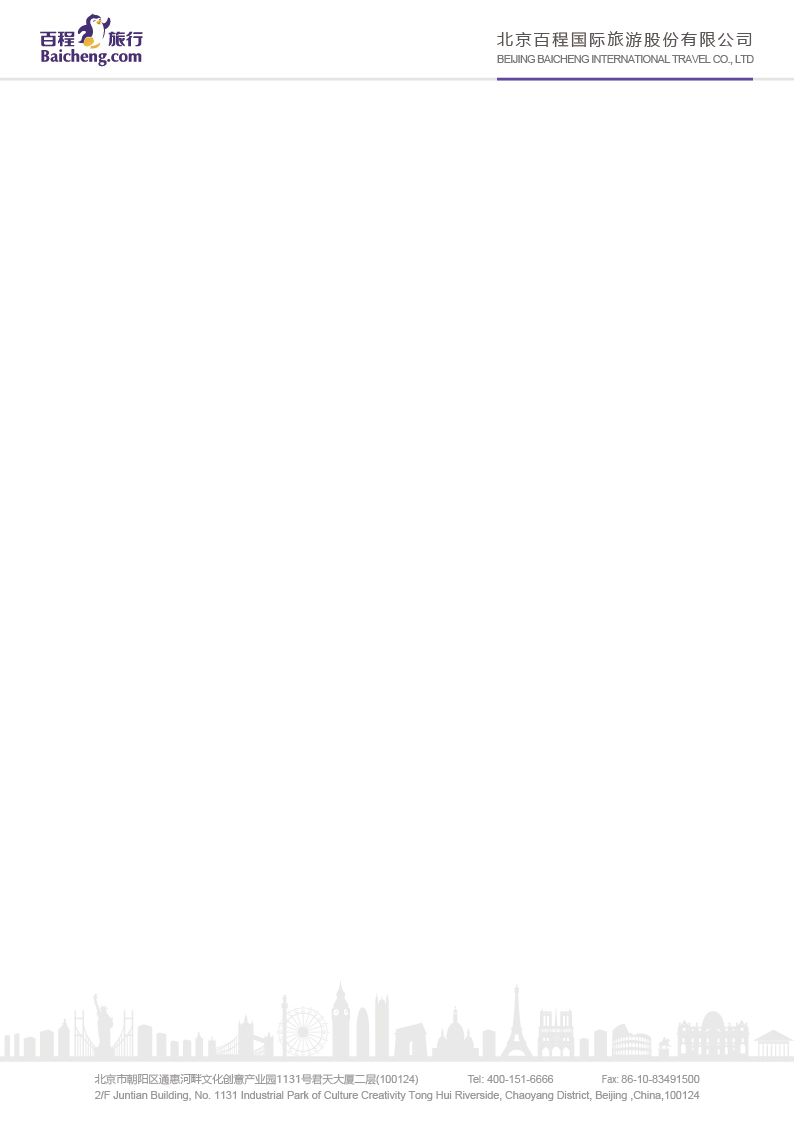 